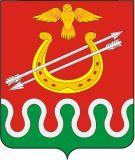 Администрация Боготольского районаКрасноярского краяПОСТАНОВЛЕНИЕг. Боготол«12» декабря 2016 г.								№ 416-пО внесении изменений в постановление администрации Боготольского района от 25.01.2013 № 34-п «Об утверждении Примерного положения об оплате труда работников муниципальных бюджетных учреждений, осуществляющих деятельность в области молодёжной политики»В соответствии с Трудовым Кодексом Российской Федерации, со статьей 15 Федерального закона от 06.10.2003 № 131-ФЗ «Об общих принципах организации местного самоуправления в Российской Федерации», постановлением Правительства Красноярского края от 01.12.2009 N 622-п «Об утверждении примерного положения об оплате труда работников краевых государственных бюджетных учреждений, подведомственных министерству спорта и молодежной политики Красноярского края», Решением Боготольского районного Совета депутатов от 29.06.2011 № 13-68 «Об утверждении Положения о системах оплаты труда работников районных муниципальных учреждений», руководствуясь статьей 18 Устава Боготольского района Красноярского краяПОСТАНОВЛЯЮ:1. Внести в Постановление от 25.01.2013г. № 34-п «Об утверждении Примерного положения об оплате труда работников муниципальных бюджетных учреждений, осуществляющих деятельность в области молодёжной политики» следующие изменения:1.1. Приложение № 1 к примерному положению об оплате труда работников бюджетных учреждений, осуществляющих деятельность в области молодежной политики изложить в новой редакции согласно приложению № 1 к настоящему постановлению.1.2. Раздел 4-й примерного положения об оплате труда работников муниципальных бюджетных учреждений, осуществляющих деятельность в области молодёжной политики дополнить пунктом 4.6. «Предельный уровень соотношения средней заработной платы руководителя учреждения и средней заработной платы работников учреждения ежегодно устанавливается администрацией Боготольского района в кратности от 1 до 8».2. Опубликовать настоящее Постановление в периодическом печатном издании «Официальный вестник Боготольского района» и разместить на официальном сайте Боготольского района в сети Интернет.3. Контроль над исполнением Постановления возложить на заместителя главы администрации по социальным и организационным вопросам, общественно-политической работе Недосекина Г. А.4. Постановление вступает в силу в день, следующий за днем его официального опубликования и распространяется на правоотношения, возникшие с 1 января 2017 года.Глава Боготольского района							А.В. БеловПриложение №1к постановлению администрацииБоготольского районаот 12.12.2016 № 416-пПриложение № 1к примерному положениюоб оплате труда работниковбюджетных учреждений,осуществляющих деятельностьв области молодежной политикиРАЗМЕРЫ ОКЛАДОВ (ДОЛЖНОСТНЫХ ОКЛАДОВ), СТАВОК ЗАРОБОТНОЙ ПЛАТЫ БЮДЖЕТНЫХ УЧРЕЖДЕНИЙ, ОСУЩЕСТВЛЯЮЩИХ ДЕЯТЕЛЬНОСТЬ В ОБЛАСТИ МОЛОДЕЖНОЙ ПОЛИТИКИМинимальные размеры окладов (должностных окладов), ставок заработной платы работникам учреждений устанавливаются на основе отнесения занимаемых ими должностей к профессиональным квалификационным группам (далее – ПКГ) в соответствии с Приказом Министерства здравоохранения и социального развития Российской Федерации от 29.05.2008 N 247н «Об утверждении профессиональных квалификационных групп общеотраслевых должностей руководителей, специалистов и служащих».ПКГ «Общеотраслевые должности служащих второго уровня»:Минимальные размеры окладов (должностных окладов), ставок заработной платы по должностям общеотраслевых профессий устанавливаются на основе отнесения занимаемых ими должностей к квалификационным уровням ПКГ, утверждённым Приказом Министерства здравоохранения и социального развития Российской Федерации от 29.05.2008 N 248н «Об утверждении профессиональных квалификационных групп общеотраслевых профессий рабочих»ПКГ «Общеотраслевые профессии рабочих первого уровня»:Квалификационные уровниДолжностьРазмер оклада (должностного оклада), руб.1 квалификационный уровень3 1702 квалификационный уровень3 4843 квалификационный уровень3 8284 квалификационный уровень4 8315 квалификационный уровень5 457Квалификационные уровниДолжностьРазмер ставки заработной платы, руб.1 квалификационный уровень2 4542 квалификационный уровень2 572